2999 - 3001 THIRD AVENUEB T W N	E a s t	1 5 4 TH S t r e e t	&	E a s t	1 5 5 TH S t r e e tBRONX, NEW YORK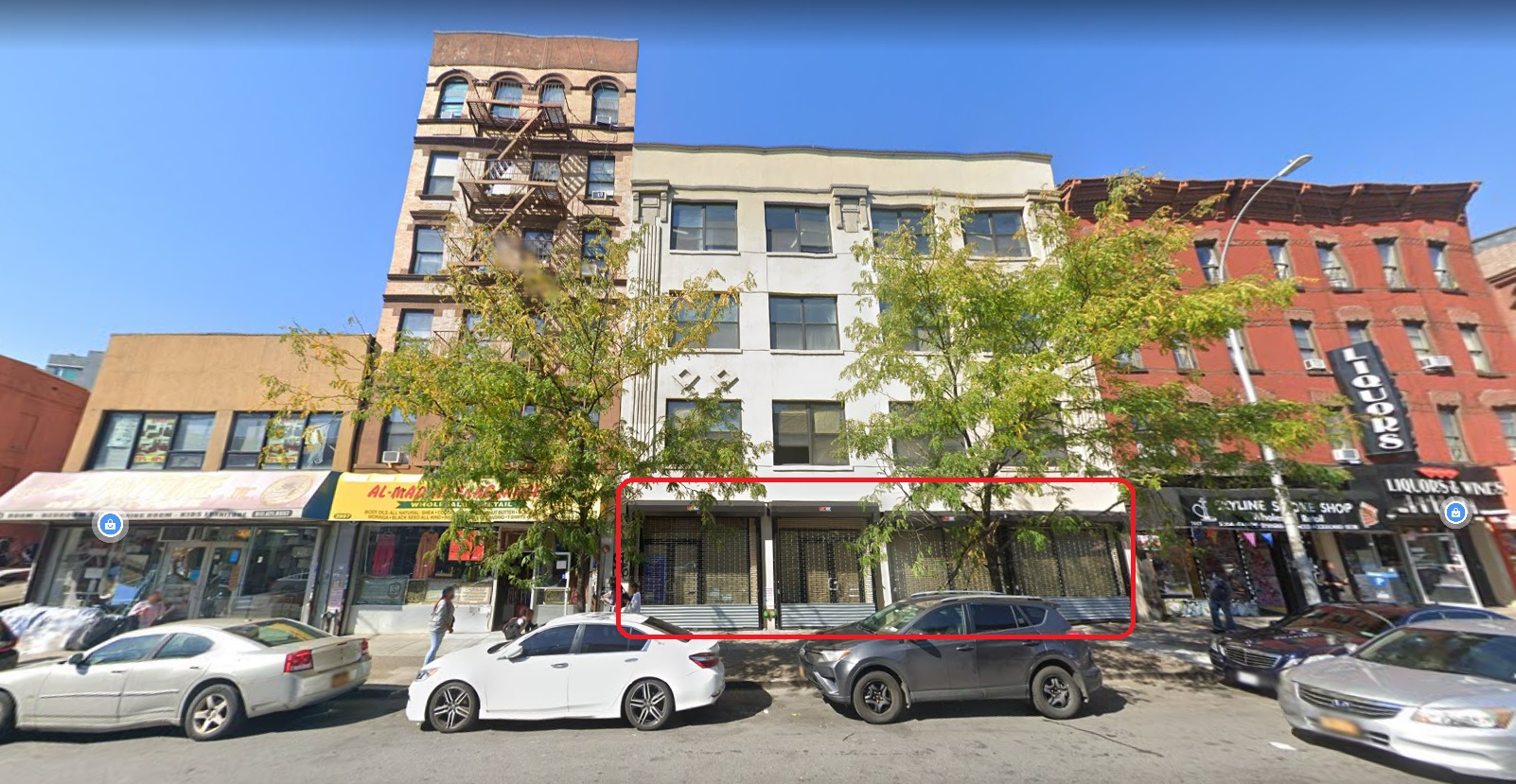 FOR MORE INFORMATION CONTACT                                                                                           Chestnutcommercial.com917-225-9199EXTERIOR/INTERIOR PICTURES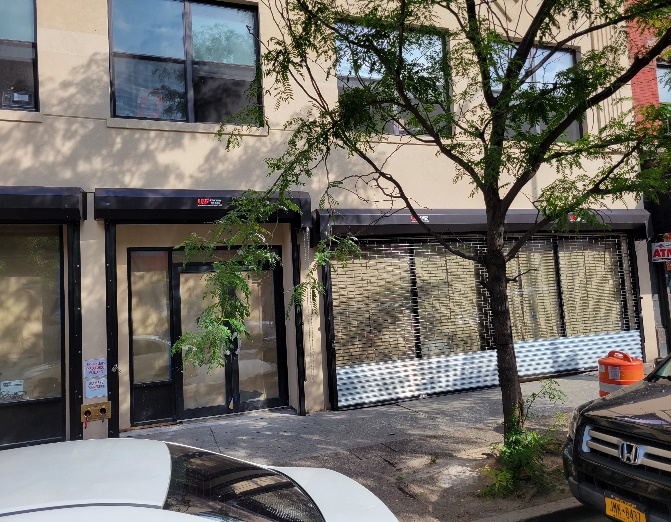 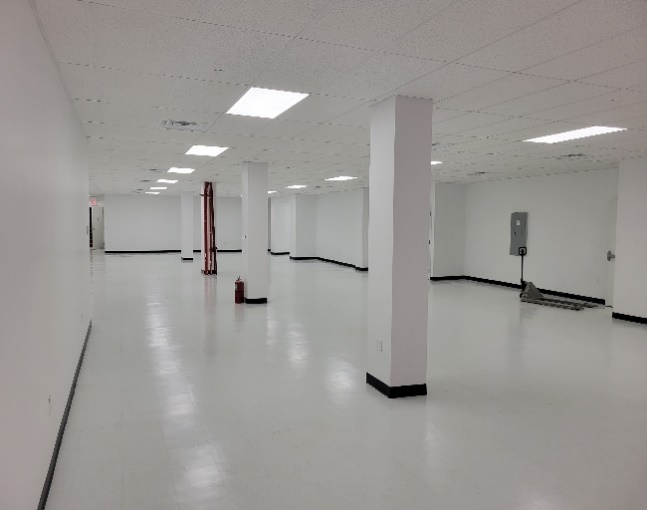 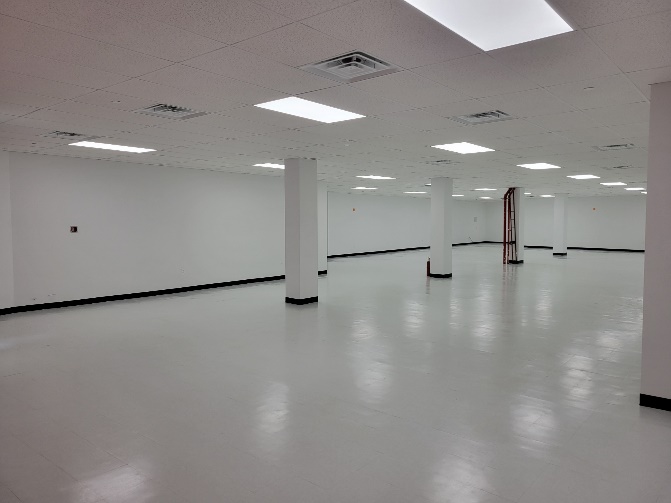 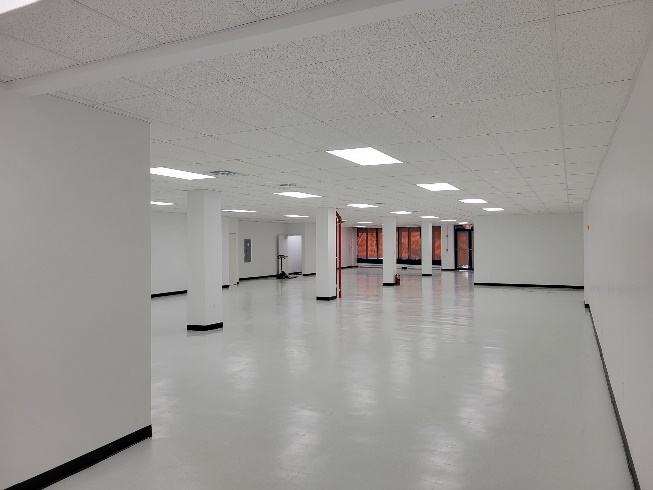 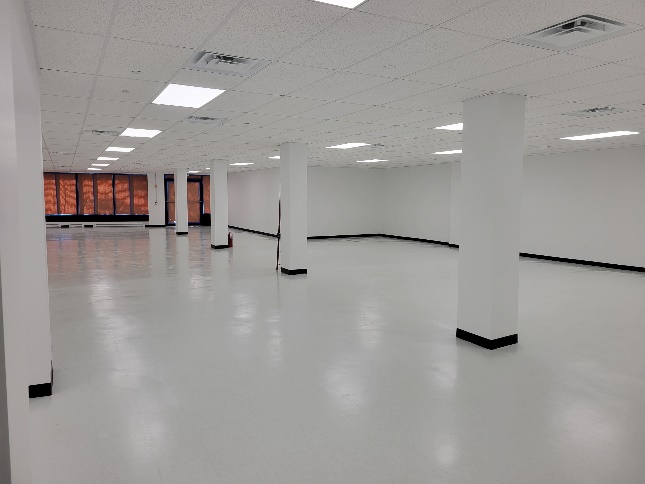 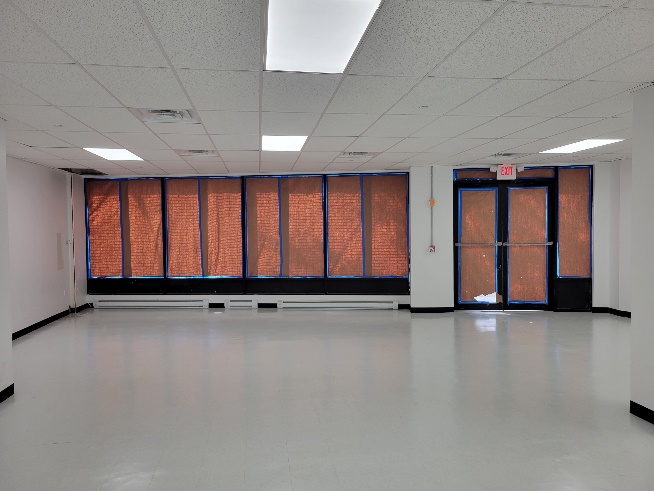 SPACE DETAILSLOCATION2999 - 3001 Third AvenueBTWN East 154 th St. & East 155 th St.		    Bronx, New York 	BUILDING SIZEGround Floor	~3,900 SFLower Level	~1,000 SF (TBD)FRONTAGE50 feetCEILING HEIGHTGround Floor	12 feetASKING RENT:$18,000 per month ($55 PSF) POSSESSIONImmediateFEATURESNew Glass Store FrontNew LobbyNew ElevatorNew ElectricalNew FlooringNew HVACWhite BoxedHigh CeilingsSprinklers In PlaceVenting PossibleNEIGHBORS271 Covered Parking GarageALDI Food MarketWalgreens PharmacyForman Mills Clothing StoreDunkin’ DonutsDomino’s PizzaBoost MobileMattress FirmTRANSPORTATION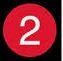 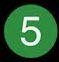 Subway Station3rd Avenue & 149th StreetBuses3rd Ave/E 153rd St Bx15, Bx21FLOOR PLAN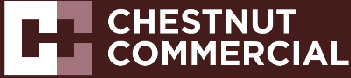 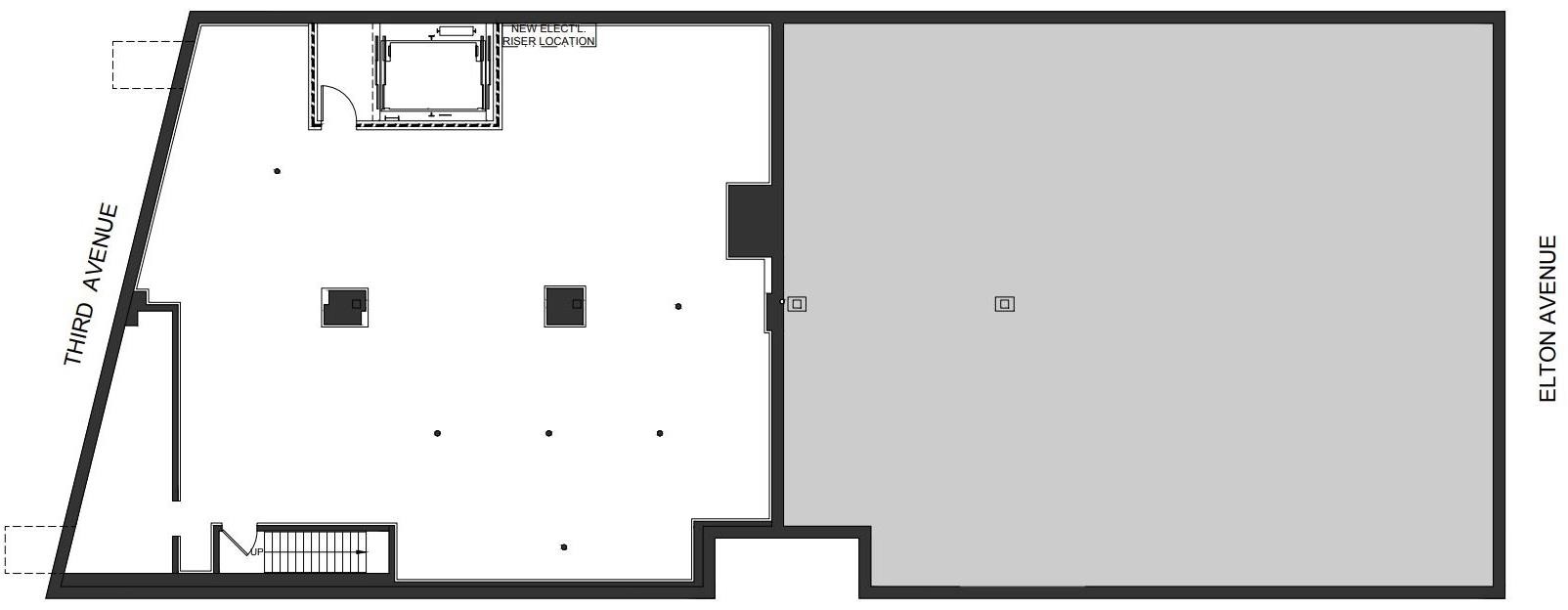 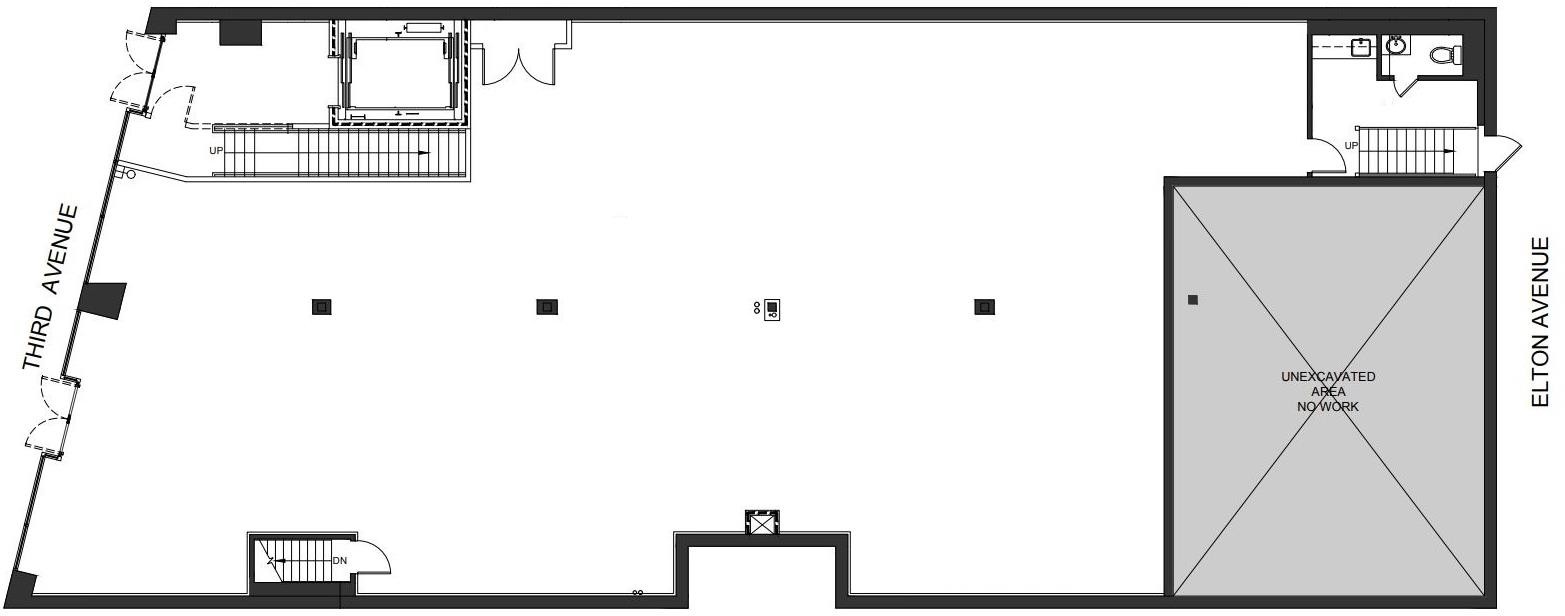 